SPONSOR AD FORM		$100	Sponsorship			$50  SponsorshipName______________________________________________Company ___________________________________________Type of Business_______________  Tel No.________________Advertisement :   You business card or electronic layout of your ad to forever40sisterhood@yahoo.comExamples:$100 Business Card Ad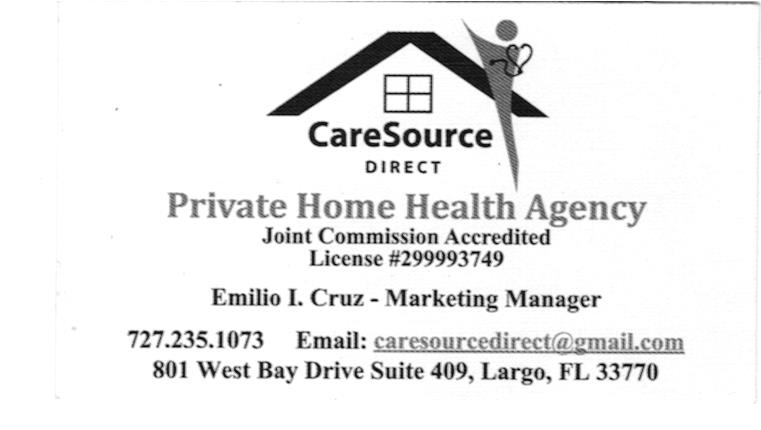 $50 Greetings Ad“Happy New Year to All”Dr. & Mrs. Mel & Thelma AllegoSPONSOR AD FORM		$100	Sponsorship			$50  SponsorshipName______________________________________________Company ___________________________________________Type of Business_______________  Tel No.________________Advertisement :   You business card or electronic layout of your ad to forever40sisterhood@yahoo.comConfirmed _______________________	Date__________________		Advertiser Name & SignatureSolicited by ______________________